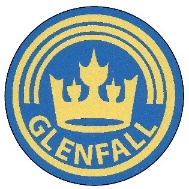                                                Curriculum Progression (Art and Design) for EYFS, KS1 and KS2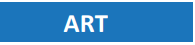 EYFS Year 1 Year 2 Year 3 Year 4 Year 5 Year 6 Suggested artists Drawing Pencil, charcoal, inks, chalk, pastels, ICT softwareBegin to use a variety of drawing tools Use drawings to tell a story Investigate different lines Explore different textures Encourage accurate drawings of people Extend the variety of drawing tools Explore different textures Observe and draw landscapes Observe patterns observe anatomy (faces, limbs) Experiment with tools and surfaces Draw as a way of recording experiences and feelings (link to music)Sketch to make quick records Experiment with the potential of various pencils Initial sketches as a preparation for painting Accurate drawings of people – particularly faces Identify and draw the effect of light (Link to science)Scale and proportion (Link to maths)Accurate drawings of whole people including proportion and placement Interpret the texture of a surface Produce increasingly accurate drawings of people and the natural world eg. Beetle/flower Concept of perspective Effect of light on objects and people from different directions Interpret the texture of a surface Leonardo Da Vinci,Vincent Van Gogh,Poonac Colour  Painting, ink, dye, textiles, pencils, crayon, pastels Experimenting with and using primary colours Naming coloursMixing colours (not formal) Learn the names of different tools that bring colour Use a range of tools to make coloured marks on paper Name all the colours Mixing of colours Find collections of colour  Applying colour with a range of tools Piet MondrainMake as many tones of one colour as possible (using white) Darken colours without using black Experience using colour on a large scale Great Fire of LondonColour mixing Make colour wheels Introduce different types of brushes Pointillism – control over coloured dotsColour mixing and matching Observe colours on hands and faces, mix flesh tonesConsider suitable equipment for the task Use colour to reflect mood Portrait painting - MondiglianiControlling and experimenting with particular qualities of tone, shades, hue and mood eg war art and Egyptian artConsider using colour for particular purposes Space Art- Peter ThorpeExplore the use of texture in colour (link to texture unit) with sawdust, glue, shavings, sand and on different surfacesHue, tint, tone, shades and mood Explore the use of texture in colour Colour for purposes Jackson PollockClaude MonetBen Moseley, Vincent Van Gogh  Texture  textiles, clay, sand, plaster, stoneHandling, manipulating and enjoying using materials Sensory experience Simple collages simple weaving Weaving Collage Sort according to specific qualities How textiles create things Overlapping and overlaying to create effects (Poppies)Use large eyed needles – running stitches (link to DT) Start to explore other simple stitches (link to DT)Collage Use smaller eyed needles and finer threads WeavingUse a wider variety of stitches, incorporating small beadsObservation and design of textural art Roman MosaicsUse stories, music, poems as stimuli Cog mechanicals – Steve TurnerSelect and use materials Embellish work – printed nature with stitchesArtists using textiles Develop experience in embellishing Work collaboratively on a larger scale Linda Caverley, Molly WilliamsWilliam Morris Gustav Klimt Form 3D work, clay, dough, boxes, wire, paper sculpture, mod roc Handling, feeling, enjoying and manipulating materials Constructing Building and destroying Shape and model Construct Use materials to make known objects for a purpose Pinch and roll coils and slabs using a modelling media. Make simple joins (link to DT)Expression of personal experiences and ideas Decorative techniques Replicate patterns and textures in a 3-D form (India/Africa)Consider their own work and that of other sculptors Shape, form, model and construct ( malleable and rigid materials) Plan and develop Plan and develop ideasExperience surface patterns / textures (Forest school)Analyse and interpret natural and manmade forms of construction Mayan temples in the jungle  Plan and develop ideas Shape, form, model and join Wire structures with tissueObservation or imagination Discuss and evaluate own work Plan and develop ideas Shape, form, model and join Observation or imagination Properties of media Discuss and evaluate own work and that of other sculptors Henry MooreBarbara HepworthAndy GoldsworthyLouise NevelsonPrinting Found materials, fruit/veg, wood blocks, press print, lino, stringRubbings  Print with variety of objects Print with block colours Create patterns Develop impressed images Relief printing Identify the different forms printing takes (India/Africa)Relief and impressed printing Colour mixing through overlapping colour prints Interpret environmental and manmade patterns Andy Warhol- hand printingDesign and combine prints Lino printDiscuss and evaluate own work and that of others Build up drawings and images of whole or parts of items using various techniques Explore printing techniques used by various artists Visit Whittington PressPablo PicassoDan MatherAndy Warhol Pattern ( paint, pencil, textiles, clay, printing)  Repeating patterns Irregular painting patterns Simple symmetry Awareness and discussion of patterns Repeating patterns Symmetry  (Link to maths)Experiment by arranging, folding, repeating, overlapping, Regular and irregular patterning Natural and manmade patterns (Forest School)Discuss regular and irregular PatternsAndy GoldsworthyPattern in  the environment Explore environmental and manmade patterns Create own abstract pattern to reflect personal experiences and expression ZentangleCreate own abstract pattern to reflect personal experiences and expression Create pattern for purposes Joan MiroBridget Riley,Paul KleeAlma Thomas